Name of Journal: World Journal of Clinical CasesManuscript NO: 88426Manuscript Type: CASE REPORTGastric IgG4-related disease mimicking a gastrointestinal stromal tumor in a child: A case reportLin HCA et al. Gastric IgG4-related diseaseHsin-Chia Angela Lin, Kam-Fai Lee, Tzu Hao HuangHsin-Chia Angela Lin, Tzu Hao Huang, Division of General Surgery, Department of Surgery, Chang Gung Memorial Hospital, Chiayi 613, TaiwanKam-Fai Lee, Department of Anatomic Pathology, Chang Gung Memorial Hospital, Chiayi 613, TaiwanAuthor contributions: Lin HCA drafted the manuscript and performed the data collection; Lee KF performed the data analysis and interpretation; Huang TH reviewed and revised the manuscript; all authors approved the final manuscript as submitted.Corresponding author: Tzu Hao Huang, MD, Surgeon, Surgical Oncologist, Division of General Surgery, Department of Surgery, Chang Gung Memorial Hospital, 6 Sec. West Chia-Pu Road, Chiayi 613, Taiwan. tambobo8916@gmail.comReceived: September 24, 2023Revised: November 28, 2023Accepted: Published online: AbstractBACKGROUNDGastric IgG4-related disease (IgG4-RD) is rarely encountered in clinical practice, and especially more so among pediatric patients. To our knowledge, this is the first report of IgG4-RD presenting as a calcifying gastric mass in a child. We describe how this entity was difficult to differentiate from a gastrointestinal stromal tumor (GIST) imaging-based approaches. Therefore, this case highlights the importance of considering IgG4-RD in the differential diagnosis of gastric tumor before performing surgical resection, especially to distinguish it from malignancy to avoid unnecessary surgery.CASE SUMMARYThe patient suffered from epigastric pain for several days. Panendoscopy and computed tomography scan revealed a submucosal tumor. Differential diagnoses included GIST, leiomyoma, teratoma, and mucinous adenocarcinoma. However, laparoscopic proximal gastrectomy allowed for the definitive diagnosis of IgG4-related stomach disease.CONCLUSIONWe emphasize the importance of considering IgG4-RD in the differential diagnosis of gastric submucosal tumors before performing surgical resection.Key Words: IgG4-related disease; Gastrointestinal stromal tumor; Child; Pediatric; Case reportLin HCA, Lee KF, Huang TH. Gastric IgG4-related disease mimicking a gastrointestinal stromal tumor in a child: A case report. World J Clin Cases 2023; In pressCore Tip: Gastric IgG4-related disease (IgG4-RD) is rarely encountered in clinical practice, especially among pediatric patients. To our knowledge, this is the first report of IgG4-RD presenting as a gastric calcifying mass in a child. This entity was difficult to differentiate from a gastrointestinal stromal tumor by imaging-based approaches. Therefore, it is important to consider IgG4-RD in the differential diagnosis of gastric tumor before performing surgical resection, especially to distinguish it from malignancy and avoid non-essential surgery.INTRODUCTIONIgG4-related disease (IgG4-RD) affects many organ systems, including the pancreato-hepato-biliary system, orbits, salivary glands, retroperitoneum, aorta, kidneys, lungs, and lymph nodes[1]. Gastric IgG4-RD is relatively rare, especially in children. Herein, we report an unusual case of definite IgG4-RD mimicking a gastric calcifying mass in a child.CASE PRESENTATIONChief complaintsA 16-year-old girl presented with complaint of epigastric pain that had persisted for several days.History of present illnessThe patient reported experiencing hiccups, nausea, and vomiting. She did not exhibit fever, abdominal pain, or airway symptoms.History of past illnessThe patient had no history of past illness.Personal and family historyThe patient had no relevant personal and family history.Physical examinationThe patient did not exhibit fever, abdominal pain, or airway symptoms.Laboratory testingBlood test revealed elevated serum IgG4 concentration (244 mg/dL; normal range: 3-201 mg/dL).Imaging examinationsEndoscopy was first ordered and revealed a submucosal mass with intact mucosal appearance at the gastric fundus. Subsequent magnetic resonance imaging showed a calcifying submucosal tumor extending from the gastric fundus to the greater curvature of the upper body (Figure 1) and a hypodense lesion in segment IV of the liver. Abdominal ultrasound revealed a 2.72-cm poorly defined hyperechoic tumor in segment IV of the liver. Finally, additional magnetic resonance imaging confirmed the gastric tumor but showed no space-occupying lesion in the liver. According to the image report, the differential diagnosis of the gastric submucosal mass included gastrointestinal stromal tumor (GIST), leiomyoma, lipoma, schwannoma, etc.Surgical examinationOwing to the ongoing uncertainty of the etiology, the patient underwent pure laparoscopic wedge resection of the tumor. A biopsy of the liver lesion was also performed and frozen section histology was negative for malignancy. Histopathological examination of the gastric specimen demonstrated prominent lymphoplasmacytic infiltration and increased proliferation of spindle myofibroblasts in the fibrotic stroma with focal storiform pattern. Immunohistochemical analysis showed 25-35 IgG4-positive plasma cells/high-power field with an IgG4+/IgG- ratio of 50% (Figure 2). Positive staining for smooth muscle actin was observed, but the tumor cells showed negativity for staining of c-kit, anaplastic lymphoma kinase, desmin, and S-100. Neither obliterative phlebitis nor tissue eosinophilia were present. Liver biopsy specimens revealed fatty changes. The patient made an uneventful postoperative recovery. Subsequent blood tests revealed elevated serum IgG4 concentrations (244 mg/dL).FINAL DIAGNOSISThe diagnosis was IgG4-RD of the stomach.TREATMENTThe patient received prednisolone and azathioprine.OUTCOME AND FOLLOW-UPThe patient returned for regular follow-up visits for 3 years and remained in stable condition throughout.DISCUSSIONAccording to the literature, gastric IgG4-RD mainly presents as wall thickening, gastritis, nodules, polypoid lesions, mass-like lesions, ulceration, vasculitis, and fistula[1-3]. The ages of patients reported with IgG4-RD gastric polypoid or mass-like lesions, regardless of other organ involvement, have ranged between 27 years to 77 years[1,3,4]. However, to our knowledge, IgG4-RD presenting as gastric mass lesions has not been described in children. Our patient is, thus, the first case of IgG4-RD mimicking a gastric calcifying mass in children, which could be confused with GIST.GIST is usually treated through surgical resection, whereas the general first-line therapy for IgG4-RD is corticosteroids. Zhang et al[5] previously reported a case of suspected IgG4-RD presenting as a gastric calcifying fibrous tumor. They postulated that calcifying fibrous tumors may represent different stages of IgG4-RD, even though their case had normal serum IgG4 levels[5]. Our case demonstrates that gastric mass lesions of definite IgG4-RD can also occur in children. IgG4-RD is difficult to differentiate from GIST using imaging-based approaches. Therefore, we emphasize the importance of considering IgG4-RD in the differential diagnosis of gastric tumors before performing surgical resection, especially to distinguish it from malignancy to avoid unnecessary surgery.REFERENCES1 Khan S, Zhu LP, Jiang K, Liu W, Chen X, Wang BM. Immunoglobulin G4-Related Disease Manifesting as Isolated, Typical, and Nontypical Gastroesophageal Lesion: A Research of Literature Review. Digestion 2020; 101: 506-521 [PMID: 31291621 DOI: 10.1159/000501513]2 Koizumi S, Kamisawa T, Kuruma S, Tabata T, Chiba K, Iwasaki S, Endo Y, Kuwata G, Koizumi K, Shimosegawa T, Okazaki K, Chiba T. Immunoglobulin G4-related gastrointestinal diseases, are they immunoglobulin G4-related diseases? World J Gastroenterol 2013; 19: 5769-5774 [PMID: 24124321 DOI: 10.3748/wjg.v19.i35.5769]3 Seo HS, Jung YJ, Park CH, Song KY, Jung ES. IgG4-related Disease in the Stomach which Was Confused with Gastrointestinal Stromal Tumor (GIST): Two Case Reports and Review of the Literature. J Gastric Cancer 2018; 18: 99-107 [PMID: 29629225 DOI: 10.5230/jgc.2018.18.e8]4 Skorus U, Kenig J, Mastalerz K. IgG4-related disease manifesting as an isolated gastric lesion- a literature review. Pol Przegl Chir 2018; 90: 41-45 [PMID: 30220670 DOI: 10.5604/01.3001.0012.0976]5 Zhang H, Jin Z, Ding S. Gastric calcifying fibrous tumor: A case of suspected immunoglobulin G4-related gastric disease. Saudi J Gastroenterol 2015; 21: 423-426 [PMID: 26655140 DOI: 10.4103/1319-3767.170950]FootnotesInformed consent statement: Consent was obtained from the patient for publication of their anonymized case and accompanying images.Conflict-of-interest statement: The authors declare having no conflicts of interest.CARE Checklist (2016) statement: The authors have read the CARE Checklist (2016), and the manuscript was prepared and revised according to the CARE Checklist (2016).Open-Access: This article is an open-access article that was selected by an in-house editor and fully peer-reviewed by external reviewers. It is distributed in accordance with the Creative Commons Attribution NonCommercial (CC BY-NC 4.0) license, which permits others to distribute, remix, adapt, build upon this work non-commercially, and license their derivative works on different terms, provided the original work is properly cited and the use is non-commercial. See: https://creativecommons.org/Licenses/by-nc/4.0/Provenance and peer review: article; Externally peer reviewedPeer-review model: Single blindCorresponding Author's Membership in Professional Societies: Taiwan Surgical Association; Taiwan Surgical Society of Gastroenterology.Peer-review started: September 24, 2023First decision: November 16, 2023Article in press: Specialty type: Gastroenterology & Country/Territory of origin: TaiwanPeer-review report’s scientific quality classificationGrade A (Excellent): 0Grade B (Very good): BGrade C (Good): 0Grade D (Fair): 0Grade E (Poor): 0P-Reviewer: Amante MF, Argentina S-Editor: Lin C L-Editor: A P-Editor:Figure Legends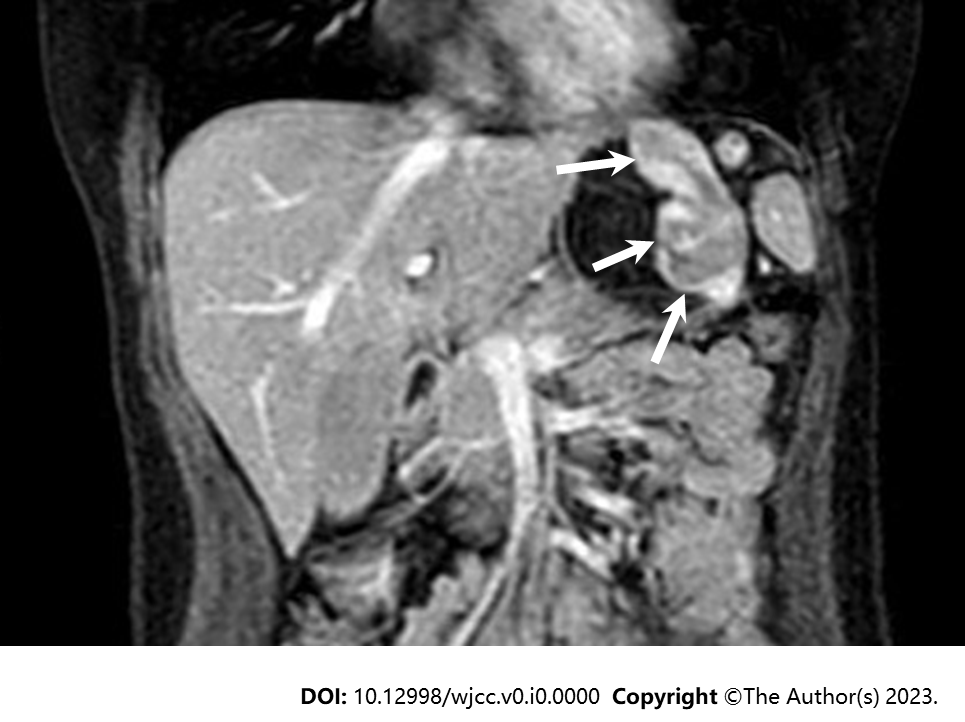 Figure 1 Enhanced magnetic resonance imaging. A calcifying submucosal tumor measuring 7.1 cm  3.1 cm (arrows) was detected, extending from the gastric fundus to the greater curvature of the upper body.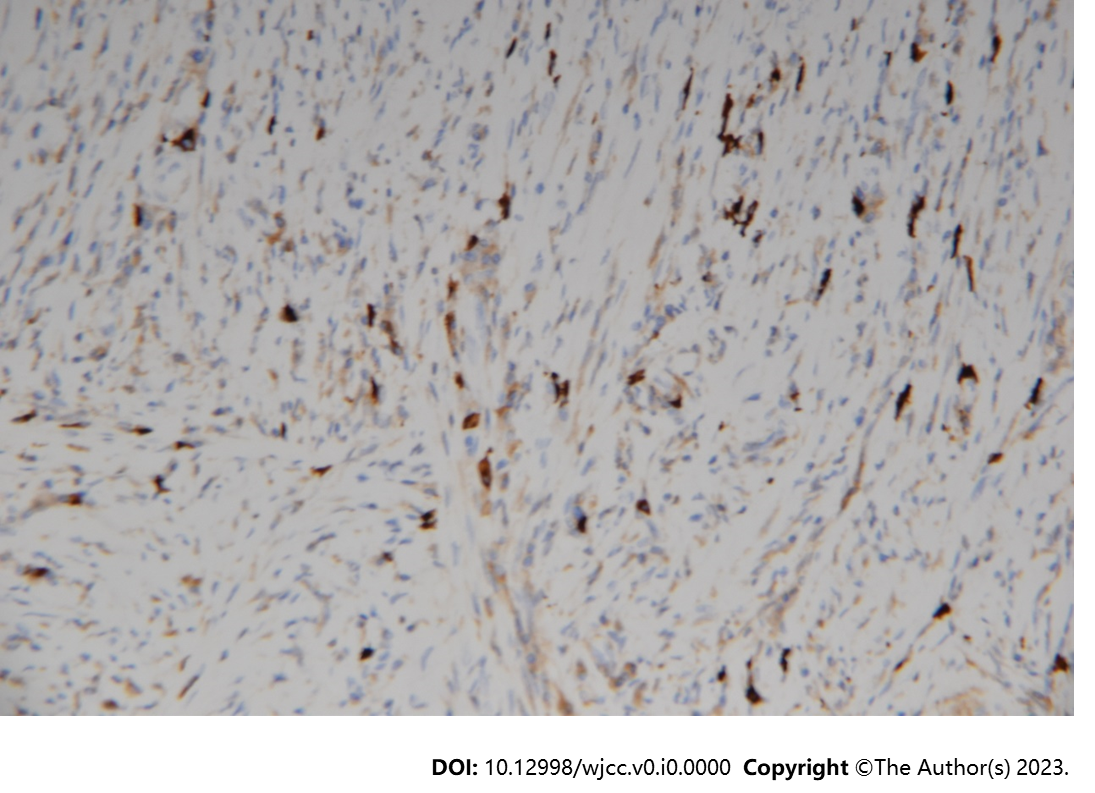 Figure 2 Histopathological examination of the gastric specimen. Immunohistochemical staining (200 ×) showed infiltration of IgG4-positive plasma cells.